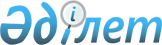 Павлодар облысы әкімдігінің 2008 жылғы 8 сәуірдегі "Жекешелендіруге жататын коммуналдық меншік объектілерінің тізбесін бекіту туралы" N 78/4 қаулысына өзгеріс пен толықтырулар енгізу туралы
					
			Күшін жойған
			
			
		
					Павлодар облыстық әкімдігінің 2009 жылғы 5 мамырдағы N 107/8 қаулысы. Павлодар облысының Әділет департаментінде 2009 жылғы 29 мамырда N 3137 тіркелген. Күші жойылды - Павлодар облыстық әкімдігінің 2011 жылғы 30 маусымдағы N 112/5 қаулысымен      Ескерту. Күші жойылды - Павлодар облыстық әкімдігінің 30.06.2011 N 112/5 қаулысымен.

      Қазақстан Республикасының 2001 жылғы 23 қаңтардағы "Қазақстан Республикасындағы жергілікті мемлекеттік басқару және өзін-өзі басқару туралы" Заңының 27-бабы 1-тармағының 2)-тармақшасына, Қазақстан Республикасының 1995 жылғы 23 желтоқсандағы "Жекешелендіру туралы" Заңының 5-бабы 3-тармағына, Қазақстан Республикасы Үкіметінің 1999 жылғы 21 қыркүйектегі "Коммуналдық меншік объектілерін жекешелендіру мәселелері" N 1431 қаулысына сәйкес облыс әкімдігі ҚАУЛЫ ЕТЕДІ : 



      1. Павлодар облысы әкімдігінің 2008 жылғы 8 сәуірдегі "Жекешелендіруге жататын коммуналдық меншік объектілерінің тізбесін бекіту туралы" N 78/4 қаулысына (нормативтік құқықтық актілерді мемлекеттік тіркеу тізілімінде N 3111 болып тіркелді, 2008 жылғы 5 маусымда "Сарыарқа самалы" N 61 және 2008 жылғы 6 мамырда "Звезда Прииртышья" N 49 газеттерінде жарияланды), Павлодар облысы әкімдігінің 2009 жылғы 17 ақпандағы "Павлодар облысы әкімдігінің 2008 жылғы 8 сәуірдегі "Жекешелендіруге жататын коммуналдық меншік объектілерінің тізбесін бекіту туралы" N 78/4 қаулысына өзгеріс пен толықтырулар енгізу туралы" N 40/3 қаулысына (нормативтік құқықтық актілерді мемлекеттік тіркеу тізілімінде N 3132 болып тіркелді, 2009 жылғы 21 наурызда "Сарыарқа самалы" N 34 және 2009 жылғы 21 наурызда "Звезда Прииртышья" N 33 газеттерінде жарияланды) мынадай өзгеріс пен толықтырулар енгізілсін: 

      көрсетілген қаулының қосымшасында: 



      3-бағанның 35-тармағындағы мәтін мына редакцияда жазылсын: 

      "Павлодар қаласы ("Павлодар облыстық инфекциялық ауруханасы" ММ-нің балансында)"; 



      көрсетілген қаулының қосымшасы осы қаулының қосымшасына сәйкес 291 – 410–тармақтармен толықтырылсын. 



      2. Осы қаулы алғаш ресми жарияланған күннен кейін 10 күнтізбелік күн өткеннен соң қолданысқа енгізіледі. 



      3. Осы қаулының орындалуын бақылау облыс әкімінің орынбасары Р.В. Склярға жүктелсін.       Облыс әкімі                                      Б. Сағынтаев 

Павлодар облысы әкімдігінің 

2009 жылғы 5 мамырдағы 

N 107/8 қаулысына 

қосымша 
					© 2012. Қазақстан Республикасы Әділет министрлігінің «Қазақстан Республикасының Заңнама және құқықтық ақпарат институты» ШЖҚ РМК
				1 
2 
3 
291 Мемлекеттік нөмірі S106 КР , 1997 жылы шыққан Nissan Maxima автомашинасы Павлодар қаласы ("Павлодар облысының ішкі істер департаменті" ММ-нің балансында) 292 Мемлекеттік нөмірі S048 КР , 2001 жылы шыққан ВАЗ-21060 автомашинасы Павлодар қаласы ("Павлодар облысының ішкі істер департаменті" ММ-нің балансында) 293 Мемлекеттік нөмірі S963 АС , 1991 жылы шыққан ГАЗ-53 автомашинасы Павлодар қаласы ("Павлодар облысының ішкі істер департаменті" ММ-нің балансында) 294 Мемлекеттік нөмірі S411 КР , 1996 жылы шыққан ВАЗ-2110 автомашинасы Павлодар қаласы ("Павлодар облысының ішкі істер департаменті" ММ-нің балансында) 295 Мемлекеттік нөмірі S418 КР , 1999 жылы шыққан ВАЗ-21053 автомашинасы Павлодар қаласы ("Павлодар облысының ішкі істер департаменті" ММ-нің балансында) 296 Мемлекеттік нөмірі S413 КР , 1999 жылы шыққан ВАЗ-21053 автомашинасы Павлодар қаласы ("Павлодар облысының ішкі істер департаменті" ММ-нің балансында) 297 Мемлекеттік нөмірі S406 КР , 1999 жылы шыққан ВАЗ-21061 автомашинасы Павлодар қаласы ("Павлодар облысының ішкі істер департаменті" ММ-нің балансында) 298 Мемлекеттік нөмірі S419 КР , 1999 жылы шыққан ВАЗ-21053 автомашинасы Павлодар қаласы ("Павлодар облысының ішкі істер департаменті" ММ-нің балансында) 299 Мемлекеттік нөмірі S660 КР , жылы шыққан белгіленбеген ВАЗ-2109 автомашинасы Павлодар қаласы ("Павлодар облысының ішкі істер департаменті" ММ-нің балансында) 300 Мемлекеттік нөмірі S421 КР , 1997 жылы шыққан ВАЗ-21093 автомашинасы Павлодар қаласы ("Павлодар облысының ішкі істер департаменті" ММ-нің балансында) 301 Мемлекеттік нөмірі S313 КР , 1993 жылы шыққан ГАЗ-31029 автомашинасы Павлодар қаласы ("Павлодар қаласының солтүстік ішкі істер бөлімі"ММ-нің балансында) 302 Мемлекеттік нөмірі S319 КР , 1998 жылы шыққан ВАЗ-21060 автомашинасы Павлодар қаласы ("Павлодар қаласының солтүстік ішкі істер бөлімі" ММ-нің балансында) 303 Мемлекеттік нөмірі 87-18 ПАА, 1993 жылы шыққан УАЗ-31512 автомашинасы Павлодар қаласы ("Павлодар қаласының солтүстік ішкі істер бөлімі" ММ-нің балансында) 304 Мемлекеттік нөмірі 87-20 ПАА, 1993 жылы шыққан УАЗ-31512 автомашинасы Павлодар қаласы ("Павлодар қаласының солтүстік ішкі істер бөлімі" ММ-нің балансында) 305 Мемлекеттік нөмірі S288 КР , 1993 жылы шыққан ГАЗ-31029 автомашинасы Павлодар қаласы ("Павлодар қаласының оңтүстік ішкі істер бөлімі" ММ-нің балансында) 306 Мемлекеттік нөмірі S275 КР , 1995 жылы шыққан УАЗ-315126 автомашинасы Павлодар қаласы ("Павлодар қаласының оңтүстік ішкі істер бөлімі" ММ-нің балансында) 307 Мемлекеттік нөмірі S269 КР , 1995 жылы шыққан УАЗ-315126 автомашинасы Павлодар қаласы ("Павлодар қаласының оңтүстік ішкі істер бөлімі" ММ-нің балансында) 308 Мемлекеттік нөмірі S266 КР , 1994 жылы шыққан ГАЗ-31029 автомашинасы Павлодар қаласы ("Павлодар қаласының оңтүстік ішкі істер бөлімі" ММ-нің балансында) 309 Мемлекеттік нөмірі S273 КР , 1998 жылы шыққан ВАЗ-2106 автомашинасы Павлодар қаласы ("Павлодар қаласының оңтүстік ішкі істер бөлімі" ММ-нің балансында) 310 Мемлекеттік нөмірі S267 КР , 1999 жылы шыққан ВАЗ-21061 автомашинасы Павлодар қаласы ("Павлодар қаласының оңтүстік ішкі істер бөлімі" ММ-нің балансында) 311 Мемлекеттік нөмірі S265 КР , 1998 жылы шыққан ВАЗ-21065 автомашинасы Павлодар қаласы ("Павлодар қаласының оңтүстік ішкі істер бөлімі" ММ-нің балансында) 312 Мемлекеттік нөмірі S268 КР , 1999 жылы шыққан УАЗ-31512 автомашинасы Павлодар қаласы ("Павлодар қаласының оңтүстік ішкі істер бөлімі" ММ-нің балансында) 313 Мемлекеттік нөмірі S671 КР , 1994 жылы шыққан ГАЗ-31029 автомашинасы Ақсу қаласы ("Ақсу қаласының ішкі істер бөлімі" ММ-нің балансында) 314 Мемлекеттік нөмірі S682 КР , 1997 жылы шыққан УАЗ-3962 автомашинасы Ақсу қаласы ("Ақсу қаласының ішкі істер бөлімі" ММ-нің балансында) 315 Мемлекеттік нөмірі S673 КР , 1995 жылы шыққан ВАЗ-2106 автомашинасы Ақсу қаласы ("Ақсу қаласының ішкі істер бөлімі" ММ-нің балансында) 316 Мемлекеттік нөмірі S678 КР , 1995 жылы шыққан УАЗ-31512-10 автомашинасы Ақсу қаласы ("Ақсу қаласының ішкі істер бөлімі" ММ-нің балансында) 317 Мемлекеттік нөмірі S144 АС , 1996 жылы шыққан ВАЗ-2105 автомашинасы Ақсу қаласы ("Ақсу қаласының ішкі істер бөлімі" ММ-нің балансында) 318 Мемлекеттік нөмірі 50-52 ПАВ , 1988 жылы шыққан ИМЗ-8903 мотоциклі Ақсу қаласы ("Ақсу қаласының ішкі істер бөлімі" ММ-нің балансында) 319 Мемлекеттік нөмірі 92-05 ПАВ , 1989 жылы шыққан ИМЗ-8903 мотоциклі Ақсу қаласы ("Ақсу қаласының ішкі істер бөлімі" ММ-нің балансында) 320 Мемлекеттік нөмірі 90-93 ПАВ , 1991 жылы шыққан ИМЗ-8103-10 мотоциклі Ақсу қаласы ("Ақсу қаласының ішкі істер бөлімі" ММ-нің балансында) 321 Мемлекеттік нөмірі S695 КР , 1993 жылы шыққан ГАЗ-310290 автомашинасы Ақтоғай ауданы ("Ақтоғай ауданының ішкі істер бөлімі" ММ-нің балансында) 322 Мемлекеттік нөмірі S565 КР , 1992 жылы шыққан ВАЗ-2109 автомашинасы Баянауыл ауданы ("Баянауыл ауданының ішкі істер бөлімі" ММ-нің балансында) 323 Мемлекеттік нөмірі S568 КР , 1992 жылы шыққан ВАЗ-2121 автомашинасы Баянауыл ауданы ("Баянауыл ауданының ішкі істер бөлімі" ММ-нің балансында) 324 Мемлекеттік нөмірі S571 КР , 1992 жылы шыққан ВАЗ-2121 автомашинасы Баянауыл ауданы ("Баянауыл ауданының ішкі істер бөлімі" ММ-нің балансында) 325 Мемлекеттік нөмірі 37-02 ПАВ , 1990 жылы шыққан Днепр-16 мотоциклі Баянауыл ауданы ("Баянауыл ауданының ішкі істер бөлімі" ММ-нің балансында) 326 Мемлекеттік нөмірі S039 АС , 1989 жылы шыққан ВАЗ-2121 автомашинасы Баянауыл ауданы ("Баянауыл ауданының ішкі істер бөлімі" ММ-нің балансында) 327 Мемлекеттік нөмірі S657 КР , 1991 жылы шыққан ВАЗ-2107 автомашинасы Ертіс ауданы ("Ертіс ауданының ішкі істер бөлімі" ММ-нің балансында) 328 Мемлекеттік нөмірі S669 КР , 1996 жылы шыққан УАЗ-31512 автомашинасы Ертіс ауданы ("Ертіс ауданының ішкі істер бөлімі" ММ-нің балансында) 329 Мемлекеттік нөмірі S705 КР , 1996 жылы шыққан УАЗ-315126 автомашинасы Ертіс ауданы ("Ертіс ауданының ішкі істер бөлімі" ММ-нің балансында) 330 Мемлекеттік нөмірі S703 КР , 1993 жылы шыққан ВАЗ-21043 автомашинасы Ертіс ауданы ("Ертіс ауданының ішкі істер бөлімі" ММ-нің балансында) 331 Мемлекеттік нөмірі S535 КР , 1995 жылы шыққан ВАЗ-2107 автомашинасы Железин ауданы ("Железин ауданының ішкі істер бөлімі" ММ-нің балансында) 332 Мемлекеттік нөмірі S539 КР , 1993 жылы шыққан ВАЗ-2121 автомашинасы Железин ауданы ("Железин ауданының ішкі істер бөлімі" ММ-нің балансында) 333 Мемлекеттік нөмірі S643 КР , 1993 жылы шыққан УАЗ-3962 автомашинасы Качиры ауданы ("Качиры ауданының ішкі істер бөлімі" ММ-нің балансында) 334 Мемлекеттік нөмірі S644 КР , 1999 жылы шыққан УАЗ-31512 автомашинасы Качиры ауданы ("Качиры ауданының ішкі істер бөлімі" ММ-нің балансында) 335 Мемлекеттік нөмірі S646 КР , 1994 жылы шыққан ВАЗ-21063 автомашинасы Качиры ауданы ("Качиры ауданының ішкі істер бөлімі" ММ-нің балансында) 336 Мемлекеттік нөмірі S637 КР , 1989 жылы шыққан ВАЗ-2121 автомашинасы Качиры ауданы ("Качиры ауданының ішкі істер бөлімі" ММ-нің балансында) 337 Мемлекеттік нөмірі S640 КР , 1992 жылы шыққан ВАЗ-2109 автомашинасы Качиры ауданы ("Качиры ауданының ішкі істер бөлімі" ММ-нің балансында) 338 Мемлекеттік нөмірі S651 КР , 1996 жылы шыққан УАЗ-31512 автомашинасы Лябяжі ауданы ("Лебяжі ауданының ішкі істер бөлімі" ММ-нің балансында) 339 Мемлекеттік нөмірі S649 КР , 1995 жылы шыққан ВАЗ-2106 автомашинасы Лябяжі ауданы ("Лебяжі ауданының ішкі істер бөлімі" ММ-нің балансында) 340 Мемлекеттік нөмірі S653 КР , 1995 жылы шыққан УАЗ-31514 автомашинасы Лябяжі ауданы ("Лебяжі ауданының ішкі істер бөлімі" ММ-нің балансында) 341 Мемлекеттік нөмірі S654 КР , 1996 жылы шыққан УАЗ-31512-10 автомашинасы Лябяжі ауданы ("Лебяжі ауданының ішкі істер бөлімі" ММ-нің балансында) 342 Мемлекеттік нөмірі S629 КР , 1996 жылы шыққан УАЗ-31512 автомашинасы Май ауданы ("Май ауданының ішкі істер бөлімі" ММ-нің балансында) 343 Мемлекеттік нөмірі S586 КР , 1993 жылы шыққан ВАЗ-21063 автомашинасы Успен ауданы ("Успен ауданының ішкі істер бөлімі" ММ-нің балансында) 344 Мемлекеттік нөмірі S584 КР , 1993 жылы шыққан УАЗ-3303 автомашинасы Успен ауданы ("Успен ауданының ішкі істер бөлімі" ММ-нің балансында) 345 Мемлекеттік нөмірі S587 КР , 1993 жылы шыққан ГАЗ-31029 автомашинасы Успен ауданы ("Успен ауданының ішкі істер бөлімі" ММ-нің балансында) 346 Мемлекеттік нөмірі S576 КР , 1996 жылы шыққан УАЗ-31512 автомашинасы Шарбақты ауданы ("Шарбақты ауданының ішкі істер бөлімі" ММ-нің балансында) 347 Мемлекеттік нөмірі S574 КР , 1996 жылы шыққан УАЗ-31512 автомашинасы Шарбақты ауданы ("Шарбақты ауданының ішкі істер бөлімі" ММ-нің балансында) 348 Мемлекеттік нөмірі S550 КР , 1996 жылы шыққан ВАЗ-2105 автомашинасы Павлодар ауданы ("Павлодар ауданының ішкі істер бөлімі" ММ-нің балансында) 349 Мемлекеттік нөмірі S552 КР , 1993 жылы шыққан ВАЗ-21083 автомашинасы Павлодар ауданы ("Павлодар ауданының ішкі істер бөлімі" ММ-нің балансында) 350 Мемлекеттік нөмірі S556 КР , 1992 жылы шыққан ВАЗ-21051 автомашинасы Павлодар ауданы ("Павлодар ауданының ішкі істер бөлімі" ММ-нің балансында) 351 Мемлекеттік нөмірі 65-06 ПАА, 1987 жылы шыққан ИМЗ-8903 мотоциклі Павлодар ауданы ("Павлодар ауданының ішкі істер бөлімі" ММ-нің балансында) 352 Мемлекеттік нөмірі S031 ЕК , 1984 жылы шыққан КАМАЗ Ко-505 автома-шинасы Екібастұз қаласы ("Екібастұз қаласы әкімдігінің қаржы бөлімі" ММ-нің балансында) 353 Мемлекеттік нөмірі S029 ЕК , 1993 жылы шыққан УРАЛ-5557 автомашинасы Екібастұз қаласы ("Екібастұз қаласы әкімдігінің қаржы бөлімі" ММ-нің балансында) 354 Мемлекеттік нөмірі S023 ЕК , 1993 жылы шыққан УРАЛ-4320 НЗас автомашинасы Екібастұз қаласы ("Екібастұз қаласы әкімдігінің қаржы бөлімі" ММ-нің балансында) 355 Мемлекеттік нөмірі S035 ЕК , 1992 жылы шыққан ГАЗ САЗ-3507 автомашинасы Екібастұз қаласы ("Екібастұз қаласы әкімдігінің қаржы бөлімі" ММ-нің балансында) 356 Мемлекеттік нөмірі S033 ЕК , 1994 жылы шыққан УАЗ-3303 автомашинасы Екібастұз қаласы ("Екібастұз қаласы әкімдігінің қаржы бөлімі" ММ-нің балансында) 357 Мемлекеттік нөмірі S161 ЕК , 1992 жылы шыққан РАФ-2203-01 автомашинасы Екібастұз қаласы ("Екібастұз қаласы әкімдігінің қаржы бөлімі" ММ-нің балансында) 358 Мемлекеттік нөмірі S019 ЕК , 1993 жылы шыққан ГАЗ-3307 автомашинасы Екібастұз қаласы ("Екібастұз қаласы әкімдігінің қаржы бөлімі" ММ-нің балансында) 359 Мемлекеттік нөмірі S275 VS , 1979 жылы шыққан КАВЗ-685 автомашинасы Екібастұз қаласы ("Екібастұз қала-сы әкімдігінің қаржы бөлімі" ММ-нің балансында) 360 Мемлекеттік нөмірі S763 ВО , 1994 жылы шыққан УРАЛ-42112 Нзас автомашинасы Екібастұз қаласы ("Екібастұз қаласы әкімдігінің қаржы бөлімі" ММ-нің балансында) 361 Мемлекеттік нөмірі S172 ЕК , 1990 жылы шыққан ЗИЛ-131 н автомашинасы Екібастұз қаласы ("Екібастұз қаласы әкімдігінің қаржы бөлімі" ММ-нің балансында) 362 Мемлекеттік нөмірі S028 ЕК , 1993 жылы шыққан ЗИЛ-431412 автомашинасы Екібастұз қаласы ("Екібастұз қаласы әкімдігінің қаржы бөлімі" ММ-нің балансында) 363 Мемлекеттік нөмірі S032 ЕК , 1993 жылы шыққан УРАЛ-43204а автомашинасы Екібастұз қаласы ("Екібастұз қаласы әкімдігінің қаржы бөлімі" ММ-нің балансында) 364 Мемлекеттік нөмірі S024 ЕК , 1992 жылы шыққан МАЗ-5551 автомашинасы Екібастұз қаласы ("Екібастұз қаласы әкімдігінің қаржы бөлімі" ММ-нің балансында) 365 Мемлекеттік нөмірі S154 ЕК , 1992 жылы шыққан МАЗ-5551 автомашинасы Екібастұз қаласы ("Екібастұз қаласы әкімдігінің қаржы бөлімі" ММ-нің балансында) 366 Мемлекеттік нөмірі S021 ЕК , 1989 жылы шыққан ЗИЛ-131 автомашинасы Екібастұз қаласы ("Екібастұз қаласы әкімдігінің қаржы бөлімі" ММ-нің балансында) 367 Мемлекеттік нөмірі S026 ЕК , 1993 жылы шыққан ГАЗ-3301 автомашинасы Екібастұз қаласы ("Екібастұз қаласы әкімдігінің қаржы бөлімі" ММ-нің балансында) 368 Мемлекеттік нөмірі S022 ЕК , 1989 жылы шыққан КРАЗ-250 автомашинасы Екібастұз қаласы ("Екібастұз қаласы әкімдігінің қаржы бөлімі" ММ-нің балансында) 369 Мемлекеттік нөмірі S146 ЕК , 1988 жылы шыққан ЛАЗ-42021 автомашинасы Екібастұз қаласы ("Екібастұз қаласы әкімдігінің қаржы бөлімі" ММ-нің балансында) 370 Мемлекеттік нөмірі S128 ЕК , 1993 жылы шыққан ЗИЛ-431412 автомашина-сы Екібастұз қаласы ("Екібастұз қаласы әкімдігінің қаржы бөлімі" ММ-нің балансында) 371 Мемлекеттік нөмірі 583 ТSЕА, 1993 жылы шыққан Т-170 шынжыр табанды тракторы Екібастұз қаласы ("Екібастұз қаласы әкімдігінің қаржы бөлімі" ММ-нің балансында) 372 Мемлекеттік нөмірі 585 ТSЕА, 1991 жылы шыққан Т-40 доңғалақты тракторы Екібастұз қаласы ("Екібастұз қаласы әкімдігінің қаржы бөлімі" ММ-нің балансында) 373 Мемлекеттік нөмірі 764 ТSДА, 1995 жылы шық-қан МТЗ-82 доңғалақты тракторы Екібастұз қаласы ("Екібастұз қала-сы әкімдігінің қаржы бөлімі" ММ-нің балансында) 374 Мемлекеттік нөмірі 677 ТSЕА, 1993 жылы шық-қан ЭО-2629 экскаваторы Екібастұз қаласы ("Екібастұз қала-сы әкімдігінің қаржы бөлімі" ММ-нің балансында) 375 Мемлекеттік нөмірі 673 ТSЕА, 1996 жылы шық-қан ЭО-4321 экскаваторы Екібастұз қаласы ("Екібастұз қала-сы әкімдігінің қаржы бөлімі" ММ-нің балансында) 376 Мемлекеттік нөмірі 499 ТSFА, 1988 жылы шыққан ТО-186 доңғалақты жүк тиегіші Екібастұз қаласы ("Екібастұз қаласы әкімдігінің қаржы бөлімі" ММ-нің балансында) 377 1993 жылы шыққан ЧМЗАП-9839900 тіркемесі Екібастұз қаласы ("Екібастұз қаласы әкімдігінің қаржы бөлімі" ММ-нің балансында) 378 Мемлекеттік нөмірі 55-71 ПАО, 1990 жылы шыққан Газ-53-12 автомашинасы Успен ауданы ("Успен ауданының мәдениет және тілдерді дамыту бөлімі" ММ-нің балансында) 379 Мемлекеттік нөмірі 76-86 ПАН, 1989 жылы шыққан 12М-02 автомашинасы Успен ауданы ("Успен ауданының мәдениет және тілдерді дамыту бөлімі" ММ-ның балансында) 380 Мемлекеттік нөмірі S400 ВЕ , 1987 жылы шыққан Man-362 автобусы Павлодар қаласы ("Астана" мұз сарайы" КМҚК-нің балансында) 381 Мемлекеттік нөмірі 11-96 ПАЗ, 1972 жылы шыққан КВЗ-651 автобусы Успен ауданы ("Успен ауданының БЖСМ" КМҚК-ның балансында) 382 Мемлекеттік нөмірі S423 АL , 1992 жылы шыққан Ваз-21061 автомашинасы Павлодар қаласы ("Павлодар облыстық туберкулезге қарсы диспансер" ММ-нің балансында) 383 Мемлекеттік нөмірі S147 DА , 1990 жылы шыққан М-214121 автомашинасы Павлодар қаласы ("Павлодар облыстық туберкулезге қарсы диспансер" ММ-нің балансында) 384 Мемлекеттік нөмірі S437 VР , 1990 жылы шыққан Уаз-3152 автомашинасы Павлодар қаласы ("Павлодар облыстық туберкулезге қарсы диспансер" ММ-нің балансында) 385 Мемлекеттік нөмірі S438 VР , 1989 жылы шыққан Раф-22031-01 автомашинасы Павлодар қаласы ("Павлодар облыстық туберкулезге қарсы диспансер" ММ-нің балансында) 386 Мемлекеттік нөмірі 2443 ПАА, 1985 жылы шыққан Уаз-469 Б2 автомашинасы Лебяжі ауданы ("Бесқарағай ауылының дәрігерлік амбулаториясы" КМҚК-ның балансында) 387 Мемлекеттік нөмірі 9544 ПАМ, 1987 жылы шыққан Раф-22031 автомашинасы Лебяжі ауданы ("Черное ауылының дәрігерлік амбулаториясы КМҚК-ның балансында) 388 Мемлекеттік нөмірі S957 VR, 1989 жылы шыққан Уаз-452 автомашинасы Качиры ауданы ("Октябрьское ауылының дәрігерлік амбулатория-сы" КМҚК-ның балансында) 389 Мемлекеттік нөмірі S152 SV, 1991 жылы шыққан Газ-2411 автомашинасы Павлодар қаласы ("Павлодар қаласының орталықтандырылған кітапхана жүйесі" ММ-нің балансында) 390 Мемлекеттік нөмірі S298 ВН, 1993 жылы шыққан ИЖ-2715 автомашинасы Павлодар қаласы ("Павлодар көлік  және коммуникациялар колледжі" КМҚК-ның балансында) 391 Мемлекеттік нөмірі 0542 ПАМ, 1985 жылы шыққан ГАЗ-5205 автомашинасы Павлодар қаласы ("Павлодар көлік және коммуникациялар колледжі" КМҚК-ның балансында) 392 Мемлекеттік нөмірі S608 АН, 1993 жылы шыққан ГАЗ-31029 автомашинасы Павлодар қаласы ("Павлодар көлік  және коммуникациялар колледжі" КМҚК-ның балансында) 393 Мемлекеттік нөмірі S335 ВТ, 1984 жылы шыққан ГАЗ-5310 автомашинасы Железин ауданы ("N 20 Железин  кәсіптік лицейі" ММ-нің балансында) 394 Мемлекеттік нөмірі 93-72 ПАЛ, 1982 жылы шыққан ГАЗ-5204 автомашинасы Железин ауданы ("N 20 Железин  кәсіптік лицейі" ММ-нің балансында) 395 Мемлекеттік нөмірі 883 ТSЕА, 1986 жылы шыққан ДТ-75 шынжыр табанды тракторы Железин ауданы ("N 20 Железин  кәсіптік лицейі" ММ-нің балансында) 396 Мемлекеттік нөмірі 892 ТSЕА, 1988 жылы шыққан МТЗ-80 доңғалақты тракторы Железин ауданы ("N 20 Железин  кәсіптік лицейі" ММ-нің балансында) 397 Мемлекеттік нөмірі 9897 ТSЕА, 1986 жылы шыққан ЮМЗ-6КЛ доңғалақты тракторы Железин ауданы ("N 20 Железин  кәсіптік лицейі" ММ-нің балансында) 398 Мемлекеттік нөмірі 900 ТSЕА, 1984 жылы шыққан СК-5А "Нива" комбайны Железин ауданы ("N 20 Железин  кәсіптік лицейі" ММ-нің балансында) 399 Мемлекеттік нөмірі 901 ТSЕА, 1984 жылы шыққан СК-5А "Нива" комбайны Железин ауданы ("N 20 Железин  кәсіптік лицейі" ММ-нің балансында) 400 Мемлекеттік нөмірі S524 ВТ, 1981 жылы шыққан "Drogmoller" автобусы Павлодар ауданы, Мичурин ауылы ("Отбасылық үлгідегі балалар үйі" ММ-нің балансында) 401 Мемлекеттік нөмірі S769 VR, 1993 жылы шыққан Кавз автобусы Павлодар ауданы ("Мичурин ауыл-дық округі әкімінің аппараты" ММ-нің балансында) 402 Мемлекеттік нөмірі S098 VР, 1991 жылы шыққан Газ Саз-53 автомашинасы Павлодар ауданы ("Павлодар ауданы Заря ауылдық округі әкімінің аппараты" ММ-нің балансында) 403 Мемлекеттік нөмірі S206 ВR, 1993 жылы шыққан Кавз-3976 автобусы Павлодар ауданы ("Павлодар ауданы Заря ауылдық округі әкімінің аппараты" ММ-нің балансында) 404 Мемлекеттік нөмірі 6389 ПАН, 1989 жылы шыққан Газ Саз-3507 автомашинасы Павлодар ауданы ("Павлодар ауданы Кеңес ауылдық округі әкімінің аппараты" ММ-нің балансында) 405 Мемлекеттік нөмірі 87-30 ПАА, 1993 жылы шыққан Маз-412 автомашинасы Павлодар ауданы ("Павлодар ауданы Кеңес ауылдық округі әкімінің аппараты" ММ-нің балансында) 406 Мемлекеттік нөмірі 8391 ПАА, 1993 жылы шыққан Кавз-3976 автобусы Павлодар ауданы ("Павлодар ауданы Кеңес ауылдық округі әкімінің аппараты" ММ-нің балансында) 407 Мемлекеттік нөмірі 6519 ПАА, 1992 жылы шыққан АЗЛК-21412 автомашинасы Павлодар ауданы ("Павлодар ауда-нының дене тәрбиесі және спорт бөлімі" ММ-нің балансында) 408 Мемлекеттік нөмірі 4043 ПАН, 1971 жылы шыққан ГАЗ-52 автомашинасы Павлодар қаласы ("N 13 кәсіптік лицейі" ММ-нің балансында) 409 Мемлекеттік нөмірі 9668 ПАЛ, 1985 жылы шыққан ГАЗ-5205 автомашинасы Павлодар қаласы ("N 13 кәсіптік лицейі" ММ-нің балансында) 410 Жалпы алаңы 143,6 м2 тұрғын емес үй-жайлар Май ауданы, Көктөбе ауылы, Абылайхан көшесі, 35-үй ("Май ауданының тұрғын үй-коммунал- дық шаруашылық, жолаушылар көлігі және автомобиль жолдары бөлімі" ММ-нің балансында) 